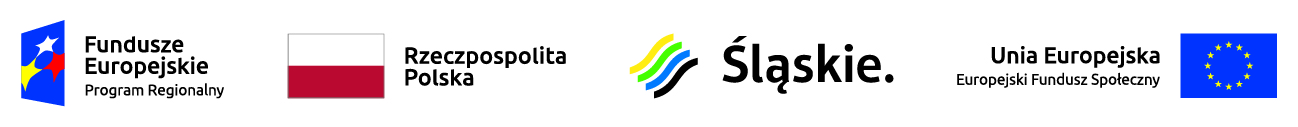 Lista projektów, które spełniły kryteria i uzyskały wymaganą liczbę punktów (z wyróżnieniem projektów wybranych do dofinansowania)* W przypadku projektów ocenionych pozytywnie jest to ostateczna wartość projektu po dokonaniu we wniosku o dofinansowanie korekt wynikających z ustaleń negocjacyjnych ** W przypadku projektów ocenionych pozytywnie jest to ostateczna wartość dofinansowania po dokonaniu we wniosku o dofinansowanie korekt wynikających z ustaleń negocjacyjnych *** Umowa zostanie podpisana pod warunkiem dostępności środkówLp.nr projektu w LSITytuł projektuWnioskodawcaAdres WnioskodawcyCałkowita wartość projektu*Ostateczna kwota wnioskowanego dofinansowania**Wynik ocenyPrzyznane punktyWND-RPSL.11.02.01-24-07F2/17Staże zawodowe szansą na lepszą pracę! Wiedza i praktyka kluczem do sukcesu!SOSNOWIEC - MIASTO NA PRAWACH POWIATUAleja Zwycięstwa 20 41-200 Sosnowiec1 864 912,081 771 666,47Pozytywny rekomendowany do dofinansowania***85WND-RPSL.11.02.01-24-07G2/17Powiatowa Akademia Sukcesu Ucznia Szkoły ZawodowejPOWIAT TARNOGÓRSKIul. Karłuszowiec 5 42-600 Tarnowskie Góry4 743 277,054 506 113,20Pozytywny rekomendowany do dofinansowania***84,5WND-RPSL.11.02.01-24-081D/17Nowa jakość kształcenia zawodowego w Powiecie ZawierciańskimPOWIAT ZAWIERCIAŃSKIul. Henryka Sienkiewicza 34 42-400 Zawiercie2 967 421,362 819 050,29Pozytywny rekomendowany do dofinansowania***84WND-RPSL.11.02.01-24-0822/17Nowy uczeń - nowoczesna pracownia - nowatorski pracownik – podniesienie jakości kształcenia w Górnośląskim Centrum EdukacyjnymGLIWICE - MIASTO NA PRAWACH POWIATUul. Zwycięstwa 21 44-100 Gliwice2 004 599,971 904 369,97Pozytywny rekomendowany do dofinansowania***81,5WND-RPSL.11.02.01-24-07HG/17Program wsparcia praktycznej nauki zawodu w Zespole Szkół Ponadgimnazjalnych nr 4 w Jaworznie.JAWORZNO - MIASTO NA PRAWACH POWIATUul. Grunwaldzka 33 43-600 Jaworzno1 388 964,001 319 515,80Pozytywny rekomendowany do dofinansowania***79,5WND-RPSL.11.02.01-24-0823/17Równe szanse, lepszy start - zwiększenie potencjału edukacyjnego z przygotowaniem osób z niepełnosprawnościami do zawodu w CKZiU nr 1 w GliwicachGLIWICE - MIASTO NA PRAWACH POWIATUul. Zwycięstwa 21 44-100 Gliwice876 906,66833 061,33Pozytywny rekomendowany do dofinansowania***78,5WND-RPSL.11.02.01-24-07HH/17Zawód = praca  – programy wsparcia szkół prowadzących kształcenie zawodowe w powiązaniu z praktyczną nauką zawodu w Centrum Kształcenia Praktycznego w Jaworznie.JAWORZNO - MIASTO NA PRAWACH POWIATUul. Grunwaldzka 33 43-600 Jaworzno2 260 224,952 147 213,70Pozytywny rekomendowany do dofinansowania***76WND-RPSL.11.02.01-24-0806/17Rozwijam zawodowe skrzydła.ŚWIĘTOCHŁOWICE - MIASTO NA PRAWACH POWIATUul. Katowicka 54 41-600 Świętochłowice304 474,99289 251,24Pozytywny rekomendowany do dofinansowania***73WND-RPSL.11.02.01-24-07GD/17Nowe umiejętności- nowe szanse na rynku pracy - doskonalenie umiejętności kadry nauczycielskiej i uczniów w Zespole Szkół Gastronomiczno - Usługowych w Chorzowie.CHORZÓW - MIASTO NA PRAWACH POWIATURynek 1 41-500 Chorzów470 425,00446 903,75Pozytywny rekomendowany do dofinansowania***73WND-RPSL.11.02.01-24-07G5/17Program Rozwoju Szkolnictwa Zawodowego w mieście MysłowiceMIASTO MYSŁOWICEul. Powstańców 1 41-400 Mysłowice1 179 396,001 120 426,20Pozytywny rekomendowany do dofinansowania***68,5WND-RPSL.11.02.01-24-080E/17Wykwalifikowany Technik Organizacji ReklamyTEB EDUKACJA SPÓŁKA Z OGRANICZONĄ ODPOWIEDZIALNOŚCIĄal. Niepodległości 2 61-874 Poznań1 030 644,24979 112,03Pozytywny rekomendowany do dofinansowania***68